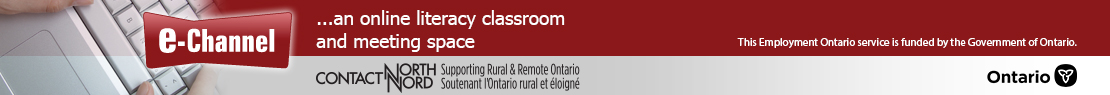 Skills for Success Curriculum Resource Cover Pagee-Channel OrganizationCurriculum ResourceOALCF AlignmentGoal Paths (check all that apply)Embedded Skills for Success (check all that apply)COFATraduction du module 4 (vidéo 2) de la ressource Using Your Phone to Create a HotspotCompetencyTask GroupLevel Employment  Apprenticeship  Secondary School Credit Postsecondary Independence Adaptability Collaboration Communication Creativity and innovation Digital Numeracy Problem Solving Reading WritingNotes: